                 FEDERATION ALGERIENNE DE FOOTBALL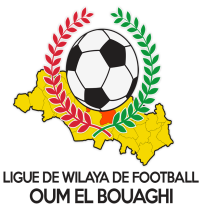 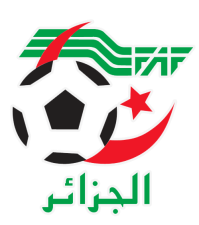                    LIGUE DE WILAYA DE FOOTBALL D’OUM EL BOUAGHIDESIGNATION DES ARBITRES 5eme Journée  « ECOLES DE FOOTBALL)Saison 2022-2023* GROUPE « A » OUESTVENDREDI 10/03/2023  SAMEDI 11/03/2023* GROUPE « B » OUESTVENDREDI  10/03/2023SAMEDI 11/03/2023* GROUPE « A » ESTSAMEDI 11/03/2023* GROUPE « B » ESTVENDREDI  10/03/2023SOUS TOUTES RESERVESRAPPEL    ( Article  21 )Il est porté a votre connaissance que l’application de l’article 21 des règlements généraux de la FAF est obligatoire pour toutes rencontres officielles. À cet effet les clubs qui reçoivent doivent obligatoirement s’assurer de la présence d’un médecin et d’une ambulance si l’absence du médecin ou de l’ambulance est constatée par l’arbitre celui-ci annule la rencontre et le club est sanctionne par l’article 21 des R/G de la FAF.CONSULTATION DU SITE INTERNETLes clubs sont tenus de consulter le Site Internet de la liguehttp://www.lwfoeb.dz/ pour prendre connaissance des éventuelles modifications dans la programmation et changements des lieux de rencontres et/ou horaire.LieuxRencontresHeuresARBITREOULED HAMLAAOH – RCAM 15H00HADJ AISAA LieuxRencontresHeuresARBITREAIN M’LILACSRAM – MSN 15H30HADJ AISSAAIN M’LILAGRAM – MAM  16H30MAAROUFLieuxRencontresHeuresARBITRESIGUSDJS – CHT 9H30FERHAOUIOULED GACEMESAM – RBBS 9H30MAAROUFLieuxRencontresHeuresARBITREAIN FAKROUNOAF – RBOG 9H30DERBALLieuxRencontresHeuresARBITREBIR TERCHEUSSR – ASSN 9H30SABRI BIR TERCHE CAM  - ESSR  10H30MEDFOUNIBIR TERCHEUSC – USZH11H30MEDFOUNILieuxRencontresHeuresARBITREMESKINAIRBM – AAJF 9H30RAMECHEF’KIRINANRAON – USB 9H30LICHEMKSAR SBAHI ASPKS – JASAB 9H30KHIAT